																																																																																																																										                                                 Jessa 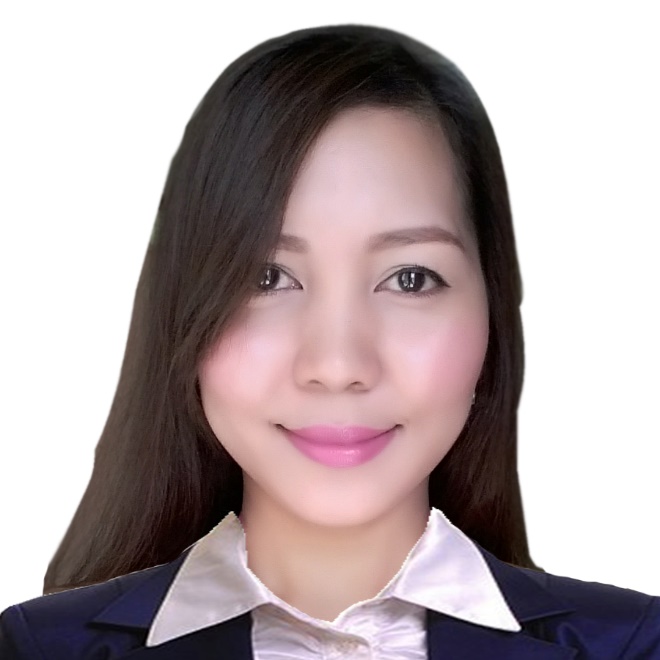 Dubai UAEC/o 971503718643Jessa.378249@2freemail.com OBJECTIVES         To seek for bigger opportunity in any company in which I may duly serve the best of my skills and knowledge. To enhance more of my creative art and skills while doing my part in achieving company goals and visions.WORKING EXPERIENCEGOURMET GULF COMPANY L.L.C ( Azkadenya Mall of Emirates Branch)CASHIER (Nov. 2015- PRESENT)Description Welcome customers who enter the restaurant and ensure that they are being looked after by waiters.Operate cash machines and POS to calculate customer’s bills.Check bills to see if the correct amount has been displayed and print them outPlace printed bill in folders to be presented to customers.Answer customer’s question regarding billed items.Inform customers about available modes of payment.Take cash payments in exchange of services rendered.Process credit and debit card payments and ensure that customers sign receipts.Assist waiters and servers during rush hours by packing takeaways and leftovers.Count cash in the cash register at the end of each shift and ensure that it tallies.Sort, count and wrap currency and coins and arrange for them to be deposited in the bank.Ascertain that there is sufficient change available at the beginning of each day.BONCHON CHICKEN (Tomas Morato Branch Contact #9211818)                                                   OIC CASHIER AND TELEMARKETER (FROM MAY 2012- SEPT. 2015)DescriptionSmile and greet the customers upon entering the restaurant.Taking the order, do suggestive selling. Maintain cleanliness of the counter area.Answering phone calls and taking the order over the phone, to ensure that important details of customers are be taken like name, contact number, special instruction and complete address for fast transaction and to avoid late delivery.Teaching Standard operating procedure to the trainee.Purchasing orderAnswer customer’s question regarding billed items.Inform customers about available modes of payment.Take cash payments in exchange of services rendered.Process credit and debit card payments and ensure that customers sign receipts.Assist waiters and servers during rush hours by packing takeaways and leftovers.Count cash in the cash register at the end of each shift and ensure that it tallies.Sort, count and wrap currency and coins and arrange for them to be deposited in the bank.Ascertain that there is sufficient change available at the beginning of each day.RED RIBBON (SM North Edsa Branch Contact # 9265158)COUNTER CASHIER (FROM SEPT. 2011- JAN.2012)DescriptionTaking the order, do suggestive selling and assemble drinksResponsible in handling cash sales and ensuring that cash is accurate to point of sales recordMaintain cleanliness of the counter areaKOPIROTI (Katipunan Branch Contact # 4391554)CASHIER (FROM JAN.2011- JUNE2011)DescriptionTaking the order, do suggestive selling and assemble drinksResponsible in handling cash sales and ensuring that cash is accurate to point of sales recordMaintain cleanliness of the counter, dining and kitchen areaAnswering phone callsDo BartendingPurchasing of orders and do inventoryServing FoodsJOLLIBEE SERICE CREW (FROM Oct. 2007- MAY2010)DescriptonAssemble food like spaghetti, palabok and soupEnsuring that food to serve is clean and safe to eatFollow the standard operating procedureMaintain the cleanliness of the assigned areaEDUCATIONAL ATTAINMENTTertiaryACCESS COMPUTER COLLEGE		COURSE- Computer Science (2013-2015)SecondaryEASTERN MINDORO INSTITUTE OF TECHNOLOGY AND SCIENCE(2000-2004)PrimaryLUMAMBAYAN ELEMENTARY SCHOOL(1995-2000)SKILLS	MS word, excel, power point and Adobe photoshopPERSONAL INFORMATIONDATE OF BIRTH:			JULY 16,1988CIVIL STATUS: 			SINGLEGENDER:			FemaleHEIGHT:				5 FEET AND 4 INCHESWEIGHT:			105 LBS.RELIGION:			Roman Catholic